О внесении изменений в Административный регламентпредоставления муниципальной услуги «Прием в муниципальные образовательные организации Пограничного муниципального округа, реализующие дополнительные общеобразовательные программы, а также программы спортивной подготовки», утвержденный постановлением Администрации Пограничного муниципального округа от 14.12.2021 № 1224В соответствии с Федеральными законами Российской Федерации                           от 06.10.2003 № 131-ФЗ «Об общих принципах организации местного самоуправления  в Российской Федерации», от 29.12.2012 № 273-ФЗ «Об образовании в Российской Федерации», Уставом Пограничного муниципального округа, в целях приведения в соответствие с постановлением Правительства Российской Федерации от 25.10.2021 № 1818 «Об отдельных вопросах, связанных с электронными дубликатами документов и информации, заверенными усиленной квалифицированной электронной подписью уполномоченного должностного лица многофункционального центра предоставления государственных и муниципальных услуг»,  Администрация Пограничного муниципального округа ПОСТАНОВЛЯЕТ: Внести изменения в Административный регламент предоставления муниципальной услуги «Прием в муниципальные образовательные организации Пограничного муниципального округа, реализующие дополнительные общеобразовательные программы, а также программы спортивной подготовки», утвержденный постановлением Администрации Пограничного муниципального округа от 14.12.2021 № 1224: Дополнить пункт 10.1:1.1.1. подпунктом 10.1.8 следующего содержания: «Свидетельства о государственной регистрации актов гражданского состояния, выданные компетентными органами иностранного государства, и их нотариально удостоверенные переводы на русский язык».           1.1.2. подпунктом 10.1.9 следующего содержания: «Справки, заключения и иные документы, выдаваемые медицинскими организациями, осуществляющими медицинскую деятельность и входящими в государственную, муниципальную и частную систему здравоохранения»; Дополнить пункт 16 подпунктом 16.7 следующего содержания:«Обращение Заявителя с использованием единой системы межведомственного электронного взаимодействия.Для получения Муниципальной услуги Заявитель обращается в МФЦ в целях создания электронных дубликатов документов путем размещения электронных дубликатов документов в личном кабинете заявителя на едином портале.Электронные дубликаты документов размещаются уполномоченным должностным лицом многофункционального центра в личном кабинете заявителя на едином портале.В случае отсутствия в многофункциональном центре технической возможности передачи электронных дубликатов документов, в личный кабинет заявителя на едином портале из автоматизированной информационной системы многофункционального центра передача электронных дубликатов документов в подсистему единого личного кабинета заявителя на едином портале допускается уполномоченным должностным лицом многофункционального центра посредством типового технического решения, интегрированного с единым порталом, функционирующего в составе инфраструктуры, обеспечивающей информационно-технологическое взаимодействие информационных систем, используемых для предоставления государственных и муниципальных услуг в электронной форме.В случае согласия заявителя электронные дубликаты документов, размещенные в личном кабинете заявителя на едином портале, могут быть также направлены в личный кабинет заявителя на региональном портале государственных и муниципальных услуг посредством автоматической передачи электронного дубликата документа и прилагаемых сведений из личного кабинета заявителя на едином портале в личный кабинет заявителя на региональном портале государственных и муниципальных услуг с использованием единой системы межведомственного электронного взаимодействия.Электронные дубликаты документов, размещенные в личном кабинете заявителя на едином портале или в личном кабинете заявителя на региональном портале государственных и муниципальных услуг, направляются в органы власти заявителем самостоятельно вместе с заявлением о предоставлении государственной или муниципальной услуги, подаваемым заявителем с использованием личного кабинета заявителя на едином портале или личного кабинета заявителя на региональном портале государственных и муниципальных услуг.Использование органами власти электронных дубликатов документов, полученных вместе с заявлением о предоставлении государственной или муниципальной услуги, поданным заявителем с использованием личного кабинета заявителя на едином портале или личного кабинета заявителя на региональном портале государственных и муниципальных услуг, осуществляется в целях предоставления заявителю государственных и (или) муниципальных услуг.При получении органами власти электронных дубликатов документов, направленных заявителем вместе с заявлением о предоставлении государственной или муниципальной услуги, органы власти не вправе требовать от заявителей представления оригиналов документов и информации, предусмотренных перечнем и ранее представленных заявителем в многофункциональный центр на бумажном носителе».Опубликовать настоящее постановление в газете «Вестник Приграничья»     и разместить на официальном сайте Администрации и Думы Пограничного муниципального округа.3. Контроль за исполнением постановления возложить на советника главы Администрации Пограничного муниципального округа по социальной политике            В.А. Шарову. Глава Администрации муниципального округа                                                                            О.А. Александров                                                        С.Ю. Шаманская, 21-6-61АДМИНИСТРАЦИЯПОГРАНИЧНОГО   МУНИЦИПАЛЬНОГО   ОКРУГАПРИМОРСКОГО КРАЯПОСТАНОВЛЕНИЕ05.12.2022                                        п. Пограничный                                                      № 1572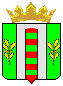 